DOKTORA TEZ CD KAPAĞI                          Bu formun elektronik ortamda doldurularak Enstitüye teslim edilmesi gerekmektedir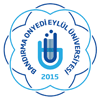 BANDIRMA ONYEDİ EYLÜL ÜNİVERSİTESİSOSYAL BİLİMLER ENSTİTÜSÜTezin Başlığı: Tezin Başlığı: Tezin Başlığı: Öğrencinin Numarası:Adı Soyadı:Öğrencinin Numarası:Adı Soyadı:Öğrencinin Numarası:Adı Soyadı:Anabilim Dalı:Programı:Anabilim Dalı:Programı:Anabilim Dalı:Programı:DOKTORA TEZİDOKTORA TEZİDOKTORA TEZİTez Savunma TarihiTez Savunma TarihiTez DanışmanıTez DanışmanıJüri ÜyesiJüri ÜyesiJüri ÜyesiJüri ÜyesiJüri ÜyesiJüri ÜyesiJüri ÜyesiJüri ÜyesiJüri ÜyesiJüri ÜyesiJüri ÜyesiJüri ÜyesiBANDIRMA, 2018BANDIRMA, 2018BANDIRMA, 2018